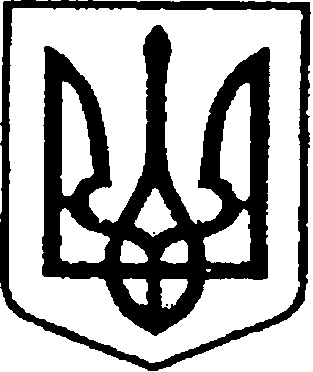 УКРАЇНАЧЕРНІГІВСЬКА ОБЛАСТЬН І Ж И Н С Ь К А    М І С Ь К А    Р А Д АВ И К О Н А В Ч И Й    К О М І Т Е ТР І Ш Е Н Н Явід 06 вересня 2018 року	           м. Ніжин	                                        № 290Про відзначення з нагодиДня фізичної культури і спортуВідповідно до  статей 40, 42, 59 Закону України «Про місцеве самоврядування в Україні», рішення Ніжинської міської ради Чернігівської області «Про внесення змін до рішення Ніжинської міської ради                            від 03 травня 2017 року №27-23/2017 «Про затвердження Положень                  про Почесну грамоту, Грамоту та Подяку виконавчого комітету Ніжинської міської ради» від 02.02.2018 р. №18-35/2018, Регламенту виконавчого комітету Ніжинської міської ради Чернігівської області VІІ скликання, затвердженого рішенням виконавчого комітету Ніжинської міської ради Чернігівської області VІІ скликання від 11.08.2016 р. №220, розглянувши клопотання начальника відділу з питань фізичної культури та спорту Ніжинської міської ради з нагоди відзначення Дня фізичної культури та спорту України, виконавчий комітет Ніжинської міської ради вирішив:  1.Оголосити Подяки виконавчого комітету Ніжинської міської ради:  1.1.Фетісову Валерію Сергійовичу – доценту кафедри інформаційних технологій і аналізу даних Ніжинського державного університету імені Миколи Гоголя;1.2.Топольській Яні Дмитрівні – учениці Ніжинської загальноосвітньої школи І-ІІІ ступенів №7 Ніжинської міської ради Чернігівської області;1.3.Сатарі Жаклін Рафаелівні – учениці Ніжинської загальноосвітньої школи І-ІІІ ступенів №17 Ніжинської міської ради Чернігівської області;1.4.Островерху Леву Вікторовичу – учню Ніжинської загальноосвітньої школи І-ІІІ ступенів №15 Ніжинської міської ради Чернігівської області;1.5.Набоку Вадиму Анатолійовичу – бронзовому призеру чемпіонатів України в роздільному старті та в груповій гонці з велоспорту;1.6.Московській Ользі Миколаївні – вчителю хореографії, керівнику Естрадно гімнастичного колективу «Ефект»;1.7.Мазуну Валентину Васильовичу – тренеру-викладачу ДЮСФШ;1.8.Бурнос Олені Євгенівні – тренеру-викладачу спортивної гімнастики Ніжинської КДЮСШ ФСТ «Спартак»;1.9.Радченку Олександру Ігоровичу – вихованцю ракетомодельного гуртка Ніжинської станції юних техніків Ніжинської міської ради Чернігівської області;1.10.Приданнікову Денису Борисовичу – керівнику ракетомодельного гуртка Ніжинської станції юних техніків Ніжинської міської ради Чернігівської області;1.11.Лазаренку Андрію Максимовичу – учню Ніжинської загальноосвітньої школи І-ІІІ ступенів №17 Ніжинської міської ради Чернігівської області;1.12.Кулепестіну Олександру Сергійовичу – учню Ніжинської ДЮСШ;1.13.Кремезу Олександру Миколайовичу – старшому тренеру-викладачу з легкої атлетики Ніжинської комплексної дитячо-юнацької спортивної школи;1.14.Кобзару Павлу Михайловичу – студенту Броварського вищого училища фізичної культури;1.15.Кательницькому Вячеславу Васильовичу – тренеру з великого тенісу;1.16.Галагану Анатолію Петровичу – тренеру з вільної боротьби;1.17.Біленькій Іванні Олегівні – учениці НВК №16 «Престиж» Ніжинської міської ради Чернігівської області;1.18.Багмуту Юрію Олександровичу – тренеру-викладачу з баскетболу Ніжинської комплексної дитячо-юнацької спортивної школи;1.19.Арвахі Галині Іванівні – Президенту фітнес центру «Позитив»;1.20.Антоняну Сергію Михайловичу – тренеру-викладачу з боротьби самбо Ніжинської комплексної дитячо-юнацької спортивної школи.2.Відділу юридично-кадрового забезпечення апарату виконавчого комітету Ніжинської міської ради (Лега В. О.) забезпечити оприлюднення цього рішення протягом п’яти робочих днів з дати його прийняття                            на офіційному сайті Ніжинської міської ради.3.Відділу бухгалтерського обліку апарату виконавчого комітету Ніжинської міської ради (Єфіменко Н.Є.) забезпечити виконання цього рішення у частині видачі бланків Подяк  та рамок.4.Контроль за виконанням цього рішення залишаю за собою.Головуючий на засіданні виконавчогокомітету Ніжинської міської ради,перший заступник міського голови зпитань діяльності виконавчих органів ради			        Г.М. ОлійникПояснювальна запискадо проекту рішення виконавчого комітету «Про відзначення з нагоди Дня фізичної культури та спорту»Відповідно до ст. 40 Закону України «Про місцеве самоврядування                в Україні», рішення Ніжинської міської ради Чернігівської області «Про внесення змін до рішення Ніжинської міської ради  від 03 травня 2017 року №27-23/2017 «Про затвердження Положень про Почесну грамоту, Грамоту   та Подяку виконавчого комітету Ніжинської міської ради» від 02.02.2018 р. №18-35/2018 пропонуються кандидатури до оголошення Подяк виконавчого комітету Ніжинської міської ради з нагоди відзначення Дня фізичної культури та спорту України. Проект рішення «Про відзначення з нагоди Дня фізичної культури та спорту» складається  з чотирьох розділів.Відділ юридично-кадрового забезпечення апарату виконавчого комітету Ніжинської міської ради, відповідно до Закону України «Про доступ до публічної інформації», забезпечує опублікування цього рішення протягом п’яти робочих днів з дати його підписання шляхом оприлюднення                               на офіційному сайті Ніжинської міської ради.Доповідати проект рішення на засіданні буде начальник сектора             з питань кадрової політики відділу юридично-кадрового забезпечення апарату виконавчого комітету Ніжинської міської ради Чепуль Ольга Віталіївна.Начальник відділу юридично-кадровогозабезпечення апарату виконавчогокомітету Ніжинської міської ради                                                          В. О. Лега